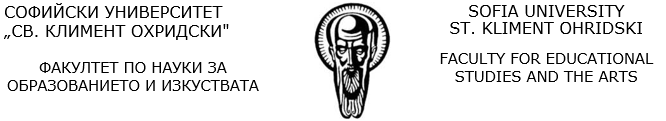           “Креативно образование - педагогически практики, вдъхновени от идеите на сър Кен Робинсън ид-р Мария Монтесори”/споделяне на опит от иновативни ясли, детски градини и училища/8.00 - 8.45 Регистрация-фоайето пред Аулата, Ректорат Първа част-Аула Магна8.45 - 9.00 Официално откриване9.00 - 9.15 “Креативните училища - революцията, която преобразява образованието”- специално видео-обръщение на сър Кен Робинсън по повод излизането на книгата на български език9.15 - 9.40 Тенденции и перспективи пред глобалното образование. Подкрепа  на креативността чрез Монтесори метод- Барбара Айзъкс, Академичен директор, на Международния Монтесори център9.40 - 10.05 Представяне на книгата на сър Кен Робинсън и Лу Ароника “Креативните училища - революцията, която преобразява образованието”- доц. д-р Данаил Данов - ФНОИ, СУ “Св. Климент Охридски”10.05 - 10.30 Въвеждане на иновации в Монтесори училищата в Полша през призмата на емпирични изследвания - Беата Беднарчук, Университет в Краков, зам.-председател на Монтесори ЕвропаПанел 1: Създаване на среда за ново образование в яслата10.50 - 11.05 Рамка за ранно детско развитие - Вера Рангелова, УНИЦЕФ11.05 - 11.20 Креативно образование и обучение в креативност: насърчаване на креативния подход в обучението на Монтесори учители -Пени Джоунс, Директор “Обучение” в Международния Монтесори Център, Великобритания (MCI, UK)11.20 - 11.35 Създаване на креативна среда спрямо нуждите и интересите на децата - практика от Великобритания - Тарик Насер, директор “Бизнес развитие” в Роуз Хаус Монтесори, Великобритания11.35 - 11.50 Подкрепа на ранното детско развитие в яслена възраст - практика от Австрия - Илияна Дюгменджиева, основател на Монтесори ясла във Виена - Montessori Kleinkinderhaus 11.50 - 12.00 Предизвикателства и перспективи пред яслите в България - споделен опит - директори на общинските самостоятелни детски ясли и обединени детски заведения в СофияПанел 2: Създаване на среда за иновативно образование в детската градина12.00 - 12.15 Иновации в предучилищното образование - практика от Норвегия - Eва Бекел, директор на Монтесори детска градина “Бамбини” в Норвегия, член на борда на директорите на Монтесори Европа12.15 - 12.30 Креативност в създаването на подкрепяща среда (бъди съзнателен, бъди отговорен, бъди устойчив) - практика от Германия - Марвин Хосе Рейес Морена, Монтесори детска градиа “Винцерола”, Германия12.30 - 12.40 Реализиране на Монтесори иновации в общински детски градини в Габрово и София - Силвия Митрофанова, директор в ДГ “Мечо Пух”, гр. Габрово12.40 - 12.50 Предизвикателства и перспективи пред въвеждането на Монтесори в общинските детски градини в София - споделен опит - директори на общински детски градини в София Панел 3: Създаване на среда за иновативно образование в училище 12.50 - 12.55 Защо креативните учители напускат училище? --Нели Колева, “Заедно в час” 12.55 - 13.05 Колко креативен трябва да е учителят, за да въведе иновации в начален етап? Опит от първата Монтесори паралелка в общинско училище в България - Диляна Иванова, учител, 191 ОУ “Отец Паисий”, с. Железница13.05 - 13.20 Как насърчаваме креативността и предприемачеството в средното образование? - практика от Германия - Диана Димитров, учител в държавно Монтесори училище в Германия - Montessori-Zentrum Hofheim13.20 - 13.30 Креативни учители. Креативни училища. Креативни ученици - практика от Германия - Мая Дългъчева, учител в кибернетично и Монтесори училище в Мюнхен14.30 - 18.00 Втора част14.30 - 16.00 Обсъждания в работни групи Първа работна група (зала 1): Грижите за децата в детската ясла в контекста на съвременните разбирания за детското развитиеВтора работна група  (Зала 2): Създаване на среда за иновативно образование в детската градинаТрета работна група (Зала 247): Създаване на среда за иновативно образование в училище 16.30 - 17.30 Обявяване на препоръките и предложенията към държавни организации и институции (резултати от обсъжданията в работните групи) - Аула Магна18.00  - 19.00 Трета част: Официално дипломиране на студентите от  СДК “Монтесори философията в съвременното общество”,  стартирала през  2016 г. във ФНПП на СУ “Св. Климент Охридски” - Аула МагнаВХОД С ПРЕДВАРИТЕЛНА РЕГИСТРАЦИЯ Връзка за регистрация за конференцията: https://docs.google.com/forms/d/e/1FAIpQLSdE3wx_otHRv94dvk3obI4uAyhb2kbMRMZtcyILbY3XFjyu2g/viewform 